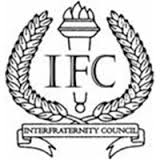 IFC Agenda for (date)6:00 pm in ForumRoll CallDelegationExecutive BoardConnor JohnsonSpencer Nishahira XJoe LowAustin BleekerRex BartlettVisitorsDylan WirtzAgendaOfficer ReportsPresidentMet with MGC Hannah Stewart wants to be apart of Greek Week Bryan sent an email for career fair on the 28th volunteersIdaho Food Bank volunteering (next semester)Vice President of External AffairsGoing wellDiscussed layoutTrivia, field day, talent show, hosts are rex and austin bleekerMGC will participating as oneVice President of Internal AffairsBudget Invoices sent out for Spring and due on April 1st Vice President of Fraternal AffairsBrian Mcdermott, Alyssa Grock, Dylan discussing a newsletterDylan has started a template for the newsletter (left calendar) (Right opportunities for volunteering) (Middle in spotlight) Monthly. Out first week of march: Boisestategreeknewsletter@gmail.com Will post on IFC DudesVice President of Recruitment Meeting wednesday next week, How recruitment went, bylaw for fallUnfinished BusinessNew BusinessConstitution editsI.  What should recruitment look like?II. Wednesday bid deadline, no deadline, Designated Bid day?Bids must be on their cards or their social media Article 1 section 4 - Executive board is different than section 5 Associate member chapters - other words defined - more specified AnnouncementsFraternity AnnouncementsAlpha Kappa Lambda - Alpha Tau Omega - Pie ATO next wednesday Delta Sigma Phi - Tour the NileDelta Upsilon - Read the constitution DU love me is friday (invite only)Kappa Sigma - date auction went wellPhi Gamma Delta (FIJI) - fundraising event in few weeks (donate a dollar get a cookie)Pi Kappa Phi - owns the twin towers Sigma Chi - intramural bball teams 3-0Tau Kappa Epsilon - Voluntering for the track team for last 6 weeks Guest AnnouncementsAdjournmentCall to Order: :00Adjourn: 6:25Meeting Head: Connor JohnsonSecretary: Joe LowChapter Name:Representative Name, N/A if absent:Alpha Kappa LambdaZach ZmudaDelta Sigma PhiChase Sanchez Delta UpsilonFred ReischKappa SigmaBryanPhi Gamma DeltaHoldenPi Kappa PhiGrantSigma ChiDanny Wing Tau Kappa EpsilonMattias WawroAlpha Tau Omega Chase Ford / Matt Dean 